Databasens navn og versionsnummer for RKKP-dokumentation af databasenPopulationsspecifikationIndikator 1Indikator 2aTabel Allergen definitionerTabel 1.1: Databasens navn (både engelsk, dansk samt forkortelse) samt versionsnummer for udfyldt RKKP-dokumentation af databasenTabel 1.1: Databasens navn (både engelsk, dansk samt forkortelse) samt versionsnummer for udfyldt RKKP-dokumentation af databasenVersionsnummer for udfyldt skabelonAutomatisk udfyldelse i online version.Navn, dansk [GM]Landsdækkende klinisk database for kontaktallergiNavn, engelskNational Database for Contact AllergyOfficiel forkortelseAllergenForkortelse i Generisk Datamodel [GM]AllergenDatabasen har været i drift siden2002-10-01Databasen er lukket ned den:Link til databasens hjemmesidehttp://www.videncenterforallergi.dk/allergiovervaagning/om-den-kliniske-database/Tabel 2.1: PopulationsspecifikationTabel 2.1: PopulationsspecifikationElementElementets indholdFaglig definition af patientpopulation (ønsket population)Kontakteksem/allergi (patienter med eksem, som allergitestes).Teknisk specifikation af patientpopulationDL23, 24, 25 (patienter m. eksem som allergitestes).Patientforløbs-afgrænsningDer tælles incidens per  testforløb (patientkontakt) Tidafgrænsning er 1/1 til 31/12 for hvert år.Organisatorisk afgrænsning (dataindberettende enheder)Dermatologiske Hospitalsafdelinger, som tester for kontaktallergi.Derudover indsamles data fra et antal privatklinikker.DatakilderDirekte dataindtastninger Dækningsgrad (patient- og enhedsniveau)Dækningsgrad er 93% af Dermatologiske Hospitalsafdelinger, som tester for kontaktallergi.Derudover indsamles data fra et antal privatklinikker.ValiditetHalvårlig opgørelse af indikatorer.Databaseændringer herunder populationsændringerDatabasen har haft tilvækst i indberettende enheder gennem tiden. Fra og med 2010 er dækningsgraden 93%. Antal tilsluttede privatklinikker har, efter årrække med vækst, været stabilt siden 2014.Tabel 2.2: Indikatoroversigt (kun aktuelle indikatorer, men det anbefales, at kompetencecentrene/databaserne sikrer dokumentation af historik)Tabel 2.2: Indikatoroversigt (kun aktuelle indikatorer, men det anbefales, at kompetencecentrene/databaserne sikrer dokumentation af historik)Tabel 2.2: Indikatoroversigt (kun aktuelle indikatorer, men det anbefales, at kompetencecentrene/databaserne sikrer dokumentation af historik)Tabel 2.2: Indikatoroversigt (kun aktuelle indikatorer, men det anbefales, at kompetencecentrene/databaserne sikrer dokumentation af historik)ID [GM]Navn [GM]FormatStandard Indikator 1Indikator 1 – Patienter udredt for arbejdsbetinget eksemHvor mange patienter med formodet handskebrug eller kontakt til frisørallergener er udredt for arbejdsbetinget håndeksem. Patienterne er udvalgt ift. om de bestrider en stilling som læge, tandlæge, veterinær, jordemoder (overordnet sygepleje), sygeplejearbejde, omsorgs- og plejearbejde, rengørings- og køkkenarbejde, samt frisør.*Konkret en sammensætning af standardserie testede1) frisører med arbejdsbetinget håndeksem, som er testet for frisør allergener defineret ved fælles frisørserie2) læge, tandlæge, veterinær, jordemoder (overordnet sygepleje), sygeplejearbejde, omsorgs- og plejearbejde, rengørings- og køkkenarbejde med arbejdsbetinget håndeksem, som er latextestetProces90%Indikator 2aIndikator 2a – Relevans besvaret for de 15 hyppigste allergenerHvor mange har fået bedømt relevans ift. at de har positiv reaktion over for et af de hyppigste kontaktallergener i standardserien.*Konkret standardserie testede med positiv reaktion for hyppigt allergen, hvor relevans er bedømt. Proces80%Indikator 2bIndikator 2b – Eksposition besvaret for de 15 hyppigste allergenerHvor mange har fået udredt eksposition ift. at de har positiv reaktion over for et af de hyppigste kontaktallergener i standardserien, der er bedømt relevant.*Konkret standardserie testede med positiv reaktion for hyppigt allergen, hvor relevans er bedømt og eksposition er besvaret.Proces50%Indikator 3Indikator 3 – Udlevering af skriftlig information om allergiHvor mange har fået udleveret skriftlig information om allergi ift. at de har positiv reaktion over for et af de hyppigste kontaktallergener i standardserien.*Konkret standardserie testede med positiv reaktion for hyppigt allergen, hvor information om allergen er udleveret.Proces95%Indikator 4Indikator 4 – Udlevering af skriftlig information om håndeksemHvor mange testet med standardserien og med håndeksem, har fået udleveret skriftlig information om håndeksem.*Konkret standardserie testede med håndeksem, hvor information om håndeksem er udleveretProces90%Tabel 2.3: IndikatorspecifikationTabel 2.3: IndikatorspecifikationTabel 2.3: IndikatorspecifikationElementElementElementets indholdNavn [GM]Navn [GM]Indikator 1IndikatornummerIndikatornummer1ID [GM]ID [GM]Indikator 1Gyldighed start [GM]Gyldighed start [GM]2012Gyldighed slut [GM]Gyldighed slut [GM]-Senest revideretSenest revideret2012BeskrivelseBeskrivelsePatienter udredt for arbejdsbetinget eksemHvor mange patienter med formodet handskebrug eller kontakt til frisørallergener er udredt for arbejdsbetinget håndeksem. Patienterne er udvalgt ift. om de bestrider en stilling som læge, tandlæge, veterinær, jordemoder (overordnet sygepleje), sygeplejearbejde, omsorgs- og plejearbejde, rengørings- og køkkenarbejde, samt frisør.TypeTypeProces#Keywords#Keywords1: DiagnostikFormatFormatAndelStandard 90%ForbedringsretningForbedringsretning er opadStandarden udtrykkerFremtidigt kvalitetsmålKilde for standardStyregruppebeslutningBeregningBeregningIndikatorpopulation (nævner)frisør og formodet vaadarbejde med arbejdsbetinget håndeksem: Definition af tæller (Andelsindikatorer)frisør med arbejdsbetinget håndeksem testet med fælles frisørserie og latextestede formodede vaadarbejder med arbejdsbetinget håndeksemDatakomplethedDatakomplethed måles ved om data for identifikation af Stillingskode er udfyldt.Flowchart over indikatoralgoritmen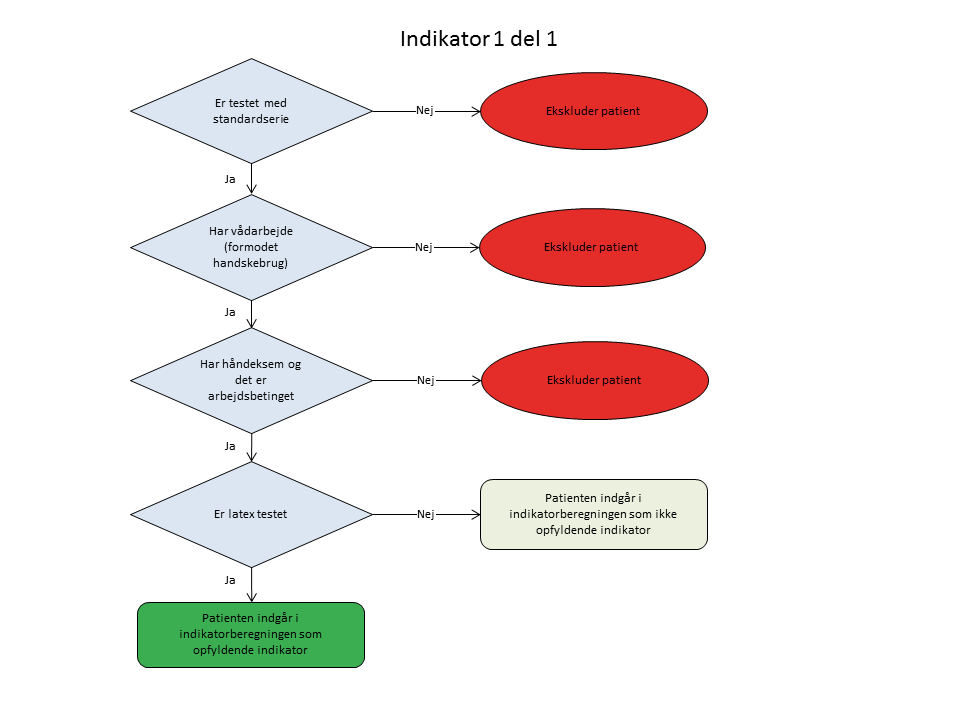 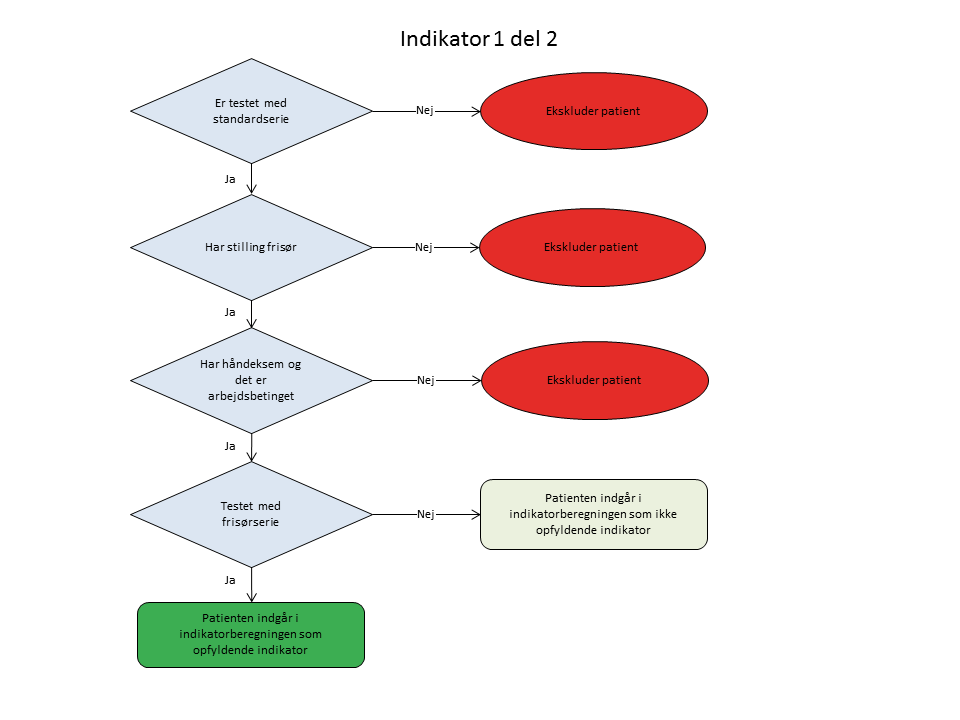 Tidsreference [GM]TestaarVariabelnavn for tidsreferenceTestaarOrganisatorisk referenceTeststedConfounderjustering og/eller stratificeringingenBeregning af konfidensintervalBETAINV 95%Forsinkelse grundet nødvendig observationstidPlastermåling + IndtastningKvalitetsvurdering af indikatorKvalitetsvurdering af indikatorOverordnet vurdering af indikatorenIndikatoren tager ikke hensyn til at test kan være udført af andre grunde end arbejdsbetinget håndeksem. Dog bør dette forhold være begrænset idet der tages hensyn om eksem er arbejdsbetinget.HistorikTabel 2.4: IndikatorspecifikationTabel 2.4: IndikatorspecifikationTabel 2.4: IndikatorspecifikationElementElementElementets indholdNavn [GM]Navn [GM]Indikator2aIndikatornummerIndikatornummer2aID [GM]ID [GM]Indikator 2aGyldighed start [GM]Gyldighed start [GM]2012Gyldighed slut [GM]Gyldighed slut [GM]-Senest revideretSenest revideret2012BeskrivelseBeskrivelseIndikator 2a – Relevans besvaret for de 15 hyppigste allergenerHvor mange har fået bedømt relevans ift. at de har positiv reaktion over for et af de hyppigste kontaktallergener i standardserien.*Konkret standardserie testede med positiv reaktion for hyppigt allergen, hvor relevans er bedømt.TypeTypeProces#Keywords#Keywords2a: Sundhedsfremme, Forebyggelse, DiagnostikFormatFormatAndelStandard 2a: 80%ForbedringsretningForbedringsretning er opadStandarden udtrykkerFremtidigt kvalitetsmålKilde for standardStyregruppebeslutningBeregningBeregningIndikatorpopulation (nævner)Testforløb hvor der er positiv reaktion Definition af tæller (Andelsindikatorer)Testforløb hvor der er positiv reaktion og relevans er bedømtDatakomplethedVærdien er et udtryk for Datakomplethed i sig selv.Flowchart over indikatoralgoritmen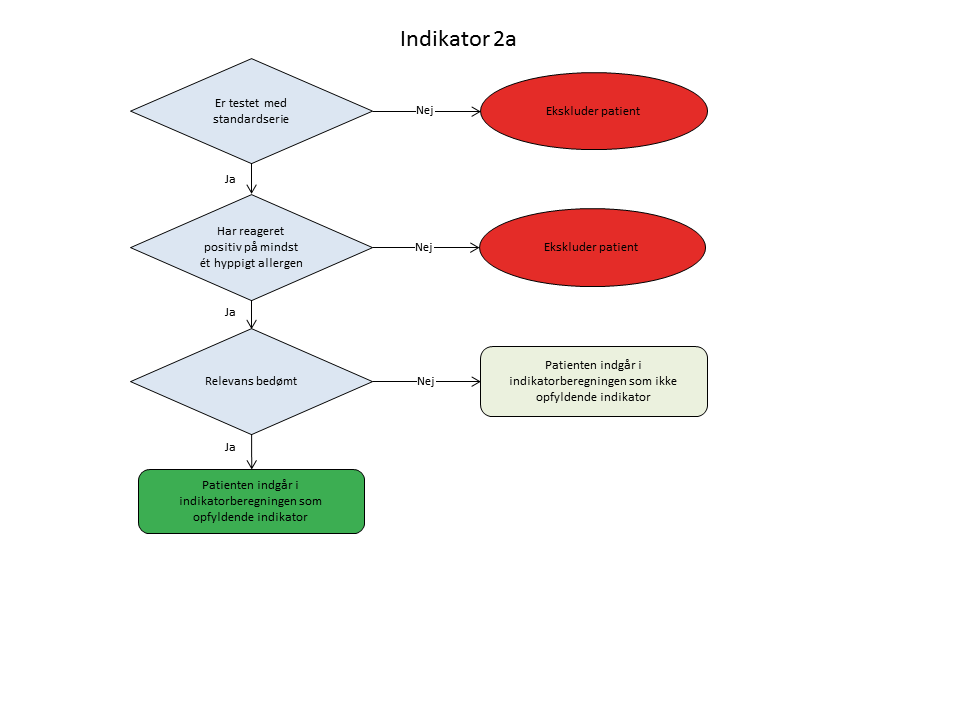 Tidsreference [GM]TestaarVariabelnavn for tidsreferenceTestaarOrganisatorisk referenceTeststedConfounderjustering og/eller stratificeringingenBeregning af konfidensintervalBETAINV 95%Forsinkelse grundet nødvendig observationstidPlastermåling + IndtastningKvalitetsvurdering af indikatorKvalitetsvurdering af indikatorOverordnet vurdering af indikatorenIndikatoren fokuserer på de 15 generelt hyppigste allergener og er en repræsentativ værdi.HistorikTabel 2.5: IndikatorspecifikationTabel 2.5: IndikatorspecifikationTabel 2.5: IndikatorspecifikationElementElementElementets indholdNavn [GM]Navn [GM]Indikator2bIndikatornummerIndikatornummer2bID [GM]ID [GM]Indikator 2bGyldighed start [GM]Gyldighed start [GM]2012Gyldighed slut [GM]Gyldighed slut [GM]-Senest revideretSenest revideret2012BeskrivelseBeskrivelseIndikator 2b – Eksposition besvaret for de 15 hyppigste allergenerHvor mange har fået udredt eksposition ift. at de har positiv reaktion over for et af de hyppigste kontaktallergener i standardserien.*Konkret standardserie testede med positiv reaktion for hyppigt allergen, hvor relevans er bedømt og eksposition er besvaret. TypeTypeProces#Keywords#Keywords2b: Sundhedsfremme, Forebyggelse, DiagnostikFormatFormatAndelStandard 2b: 50%ForbedringsretningForbedringsretning er opadStandarden udtrykkerFremtidigt kvalitetsmålKilde for standardStyregruppebeslutningBeregningBeregningIndikatorpopulation (nævner)Testforløb hvor der er positiv relevans (se tabel for Indikator 2 allergener) Definition af tæller (Andelsindikatorer)Testforløb hvor der er positiv relevans og eksposition er fundet (se tabel for Indikator 2 allergener)DatakomplethedDatakomplethed måles ved om data for identifikation af Stillingskode er udfyldt.Flowchart over indikatoralgoritmen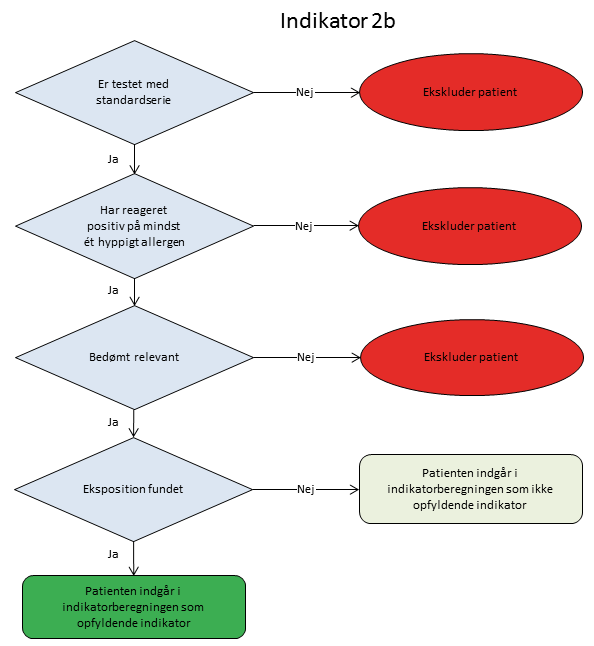 Tidsreference [GM]TestaarVariabelnavn for tidsreferenceTestaarOrganisatorisk referenceTeststedConfounderjustering og/eller stratificeringingenBeregning af konfidensintervalBETAINV 95%Forsinkelse grundet nødvendig observationstidPlastermåling + IndtastningKvalitetsvurdering af indikatorKvalitetsvurdering af indikatorOverordnet vurdering af indikatorenIndikatoren fokuserer på de 15 generelt hyppigste allergener og er en repræsentativ værdi.HistorikTabel 2.6: IndikatorspecifikationTabel 2.6: IndikatorspecifikationTabel 2.6: IndikatorspecifikationElementElementElementets indholdNavn [GM]Navn [GM]Indikator3IndikatornummerIndikatornummer3ID [GM]ID [GM]Indikator 3Gyldighed start [GM]Gyldighed start [GM]2012Gyldighed slut [GM]Gyldighed slut [GM]-Senest revideretSenest revideret2012BeskrivelseBeskrivelseIndikator 3 – Udlevering af skriftlig information om allergiHvor mange har fået udleveret skriftlig information om allergi ift. at de har positiv reaktion over for et af de hyppigste kontaktallergener i standardserien.*Konkret standardserie testede med positiv reaktion for hyppigt allergen, hvor information om allergen er udleveret.TypeTypeProces#Keywords#Keywords3: Sundhedsfremme, Forebyggelse, DiagnostikFormatFormatAndelStandard 3: 95%ForbedringsretningForbedringsretning er opadStandarden udtrykkerFremtidigt kvalitetsmålKilde for standardStyregruppebeslutningBeregningBeregningIndikatorpopulation (nævner)Testforløb hvor der er positiv reaktion for mindst et hyppigt allergen (se tabel for Indikator 2 allergener) Definition af tæller (Andelsindikatorer)Testforløb hvor der er positiv reaktion for mindst et hyppigt allergen (se tabel for Indikator 2 allergener) og hvor information om allergener er udleveretDatakomplethedDatakomplethed måles ved om data for identifikation af InfoAllergen er udfyldt, uanset værdi.Flowchart over indikatoralgoritmen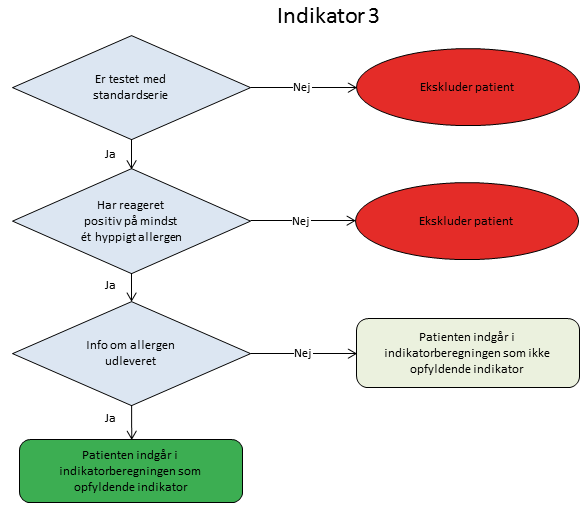 Tidsreference [GM]TestaarVariabelnavn for tidsreferenceTestaarOrganisatorisk referenceTeststedConfounderjustering og/eller stratificeringingenBeregning af konfidensintervalBETAINV 95%Forsinkelse grundet nødvendig observationstidPlastermåling + IndtastningKvalitetsvurdering af indikatorKvalitetsvurdering af indikatorOverordnet vurdering af indikatorenIndikatoren tager ikke hensyn til om information kan være udleveret ved tidligere kontakt.HistorikTabel 2.7: IndikatorspecifikationTabel 2.7: IndikatorspecifikationTabel 2.7: IndikatorspecifikationElementElementElementets indholdNavn [GM]Navn [GM]Indikator4IndikatornummerIndikatornummer4ID [GM]ID [GM]Indikator 4Gyldighed start [GM]Gyldighed start [GM]2012Gyldighed slut [GM]Gyldighed slut [GM]-Senest revideretSenest revideret2012BeskrivelseBeskrivelseIndikator 4 – Udlevering af skriftlig information om håndeksemHvor mange har fået udleveret skriftlig information om håndeksem ift at de har positiv reaktion over for et af de hyppigste kontaktallergener i standardserien.*Konkret standardserie testede med positiv reaktion for hyppigt allergen, hvor information om håndeksem er udleveretTypeTypeProces#Keywords#Keywords4: Sundhedsfremme, Forebyggelse, DiagnostikFormatFormatAndelStandard 4: 90%ForbedringsretningForbedringsretning er opadStandarden udtrykkerFremtidigt kvalitetsmålKilde for standardStyregruppebeslutningBeregningBeregningIndikatorpopulation (nævner)Testforløb hvor patienten har håndeksem Definition af tæller (Andelsindikatorer)Testforløb hvor patienten har håndeksem og information om håndeksem er udleveretDatakomplethedDatakomplethed måles ved om data for InfoHEksem er udfyldt, uanset værdi.Flowchart over indikatoralgoritmen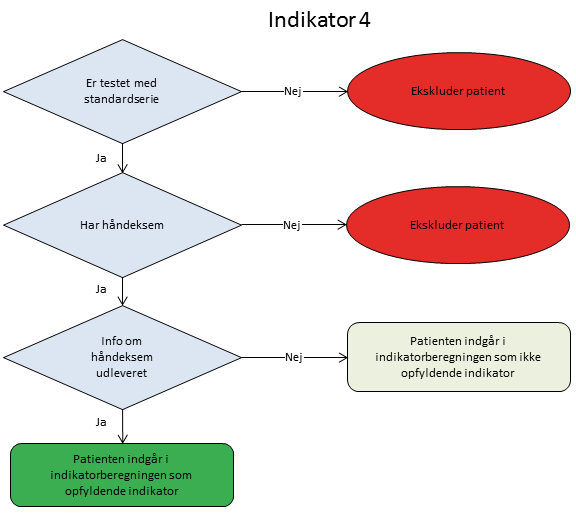 Tidsreference [GM]TestaarVariabelnavn for tidsreferenceTestaarOrganisatorisk referenceTeststedConfounderjustering og/eller stratificeringingenBeregning af konfidensintervalBETAINV 95%Forsinkelse grundet nødvendig observationstidPlastermåling + IndtastningKvalitetsvurdering af indikatorKvalitetsvurdering af indikatorOverordnet vurdering af indikatorenIndikatoren tager ikke hensyn til om information kan være udleveret ved tidligere kontakt.HistorikTabel 2.8:Variabelliste (antal rækker = antal variable)Tabel 2.8:Variabelliste (antal rækker = antal variable)Tabel 2.8:Variabelliste (antal rækker = antal variable)Tabel 2.8:Variabelliste (antal rækker = antal variable)VariabelnummerVariabelnavnVariabeltekstDefinition1CPRpersonnrtext(11)2test_idtestforløb idtal3Teststedid for Klinik/Hospitaltal4StednavnNavn for Klinikkentekst(50)5TestaarÅr måling er lavet fortal6standardserieFlag for standardserie 0=nej, 1=ja7oFlag for Arbejdsbetinget0=nej, 1=ja8hFlag for Håndeksem0=nej, 1=ja9frisortestetFlag for frisørserietest0=nej, 1=ja10latexTestFlag for latextestet0=nej, 1=ja11alginfFlag for om information om allergen(er) er udleveret0=nej, 1=ja12heinfFlag om information om håndeksem er udleveret0=nej, 1=ja13KnrIdentifikator for allergentekst(4)14IsPosFlag for positiv reaktion0=nej, 1=ja15AisPosRelFlag for positiv relevans0=nej, 1=ja16EkspositionFlag for om Eksposition er fundet0=nej, 1=ja17job1DISCO-kodenull eller ciffer18job2DISCO-kodenull eller ciffer19job3DISCO-kodenull eller ciffer20job4DISCO-kodenull eller cifferIndikator 2 allergenerfor variabel 13,14,15,16Indikator 3 allergenerfor variabel 17, 18K1Potassium dichromateK1Potassium dichromateK2Neomycin sulfateK2Neomycin sulfateK3Thiuram mixK3Thiuram mixK4PPDK4PPDK5Cobalt chlorideK5Cobalt chlorideK6BenzocaineK7FormaldehydeK7FormaldehydeK8ColophoniumK8ColophoniumK9Balsam of PeruK9Balsam of PeruK11Lanolin alcoholK12Epoxy resinK12Epoxy resinK14FM IK14FM IK15SL mixK17Nickel sulfateK17Nickel sulfateK18MCI/MIK18MCI/MIK19MBTK20PriminK21ClioquinolK22Parabens mixK23Mercapto mixK24Caine mixK25Quinolin mixK31HICCK31HICCK34Oak Moss AbsK37IsoeugenolK40MGK40MGK41Euxyl K 400K41Euxyl K 400K44FM IIK44FM II